MODULO PER LA PROPOSTA DI UNA <<MOLECACHE>> Le istruzioni per una corretta compilazione sono reperibili su https://chimica.unige.it/node/690Al fine di partecipare al concorso, un file in formato PDF con questo modulo correttamente compilato dovrà essere inviato all’indirizzo moleday@unige.itIl file PDF deve essere nominato come segue: nome istituto_ classe e sezionePer una migliore valutazione della molecache proposta consigliamo vivamente di allegare insieme a tale documento uno o più file (esempio: foto e/o video) che illustrino come realizzereste e dove collochereste la vostra molecache, e perché risulta adeguata a spiegare il concetto di mole. Potete inviare un massimo di un video e dieci foto (in un’unica cartella compressa).Tali file devono essere nominati come segue: 	Allegato_foto_nome istituto_classe e sezione							Allegato_video_nome istituto_classe e sezioneRicordatevi che potete partecipare con MASSIMO UNA PROPOSTA PER CLASSE, indipendentemente da quanti alunni partecipano!Ricordatevi inoltre che NON DOVETE ANCORA NASCONDERE LA CACHE, ma solo proporre come la fareste. Dopo valutazione, le cache vincitrici (debitamente corrette qualora necessario) verranno pubblicate con il nostro aiuto al fine di farle approvare dai revisori ufficiali di geocaching.com.Potete compilare il modulo a mano o digitalmente.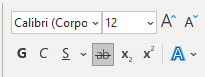 Per la compilazione digitale, dove richiesto selezionate le caselle e quindi barrate il testo usando l’opzione apposita. Potete anche farlo direttamente sul PDF con le funzioni di commento.1. ANAGRAFICAClasse: Sezione:Istituto (nome, città): Indirizzo:Insegnante di riferimento per il progettoNome: Cognome: Indirizzo e-mail: ALLEGATI 		⃝ Video	⃝ Foto2. DATI DELLA <<MOLECACHE>>1. Nome della cache1. Nome della cache1. Nome della cache1. Nome della cache2. Locazione2. Locazione2. Locazione2. LocazioneLocalità:Località:Località:Località:Località:Provincia:Provincia:Provincia:Provincia:Provincia:Provincia:Provincia:Regione:Regione:Regione:Regione:Regione:3. Tipologia di cache(barrare la casella)3. Tipologia di cache(barrare la casella)3. Tipologia di cache(barrare la casella)3. Tipologia di cache(barrare la casella)tradizionale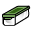 tradizionaletradizionalemulti-cache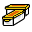 multi-cachemulti-cachemulti-cachemulti-cachemystery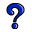 mysterymysterymysterymysterymysteryearthcache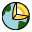 earthcacheearthcache4. Coordinate esatte4. Coordinate esatte4. Coordinate esatte4. Coordinate esatteN  _____° _____’ _____”N  _____° _____’ _____”N  _____° _____’ _____”N  _____° _____’ _____”N  _____° _____’ _____”N  _____° _____’ _____”N  _____° _____’ _____”N  _____° _____’ _____”E  _____° _____’ _____”E  _____° _____’ _____”E  _____° _____’ _____”E  _____° _____’ _____”E  _____° _____’ _____”E  _____° _____’ _____”E  _____° _____’ _____”E  _____° _____’ _____”E  _____° _____’ _____”5. Riferimenti addizionali (barrare le caselle, indicare le coordinate, aggiungere breve descrizione)5. Riferimenti addizionali (barrare le caselle, indicare le coordinate, aggiungere breve descrizione)5. Riferimenti addizionali (barrare le caselle, indicare le coordinate, aggiungere breve descrizione)5. Riferimenti addizionali (barrare le caselle, indicare le coordinate, aggiungere breve descrizione)5. Riferimenti addizionali (barrare le caselle, indicare le coordinate, aggiungere breve descrizione)5. Riferimenti addizionali (barrare le caselle, indicare le coordinate, aggiungere breve descrizione)5. Riferimenti addizionali (barrare le caselle, indicare le coordinate, aggiungere breve descrizione)5. Riferimenti addizionali (barrare le caselle, indicare le coordinate, aggiungere breve descrizione)5. Riferimenti addizionali (barrare le caselle, indicare le coordinate, aggiungere breve descrizione)5. Riferimenti addizionali (barrare le caselle, indicare le coordinate, aggiungere breve descrizione)5. Riferimenti addizionali (barrare le caselle, indicare le coordinate, aggiungere breve descrizione)5. Riferimenti addizionali (barrare le caselle, indicare le coordinate, aggiungere breve descrizione)5. Riferimenti addizionali (barrare le caselle, indicare le coordinate, aggiungere breve descrizione)5. Riferimenti addizionali (barrare le caselle, indicare le coordinate, aggiungere breve descrizione)5. Riferimenti addizionali (barrare le caselle, indicare le coordinate, aggiungere breve descrizione)5. Riferimenti addizionali (barrare le caselle, indicare le coordinate, aggiungere breve descrizione)5. Riferimenti addizionali (barrare le caselle, indicare le coordinate, aggiungere breve descrizione)5. Riferimenti addizionali (barrare le caselle, indicare le coordinate, aggiungere breve descrizione)5. Riferimenti addizionali (barrare le caselle, indicare le coordinate, aggiungere breve descrizione)5. Riferimenti addizionali (barrare le caselle, indicare le coordinate, aggiungere breve descrizione)5. Riferimenti addizionali (barrare le caselle, indicare le coordinate, aggiungere breve descrizione)⃝ Waypoint 1⃝ Waypoint 1⃝ Waypoint 1⃝ Waypoint 1N  _____° _____’ _____”N  _____° _____’ _____”N  _____° _____’ _____”N  _____° _____’ _____”N  _____° _____’ _____”N  _____° _____’ _____”N  _____° _____’ _____”N  _____° _____’ _____”N  _____° _____’ _____”E  _____° _____’ _____”E  _____° _____’ _____”E  _____° _____’ _____”E  _____° _____’ _____”E  _____° _____’ _____”E  _____° _____’ _____”E  _____° _____’ _____”E  _____° _____’ _____”⃝ Waypoint 1⃝ Waypoint 1⃝ Waypoint 1⃝ Waypoint 1Descrizione:Descrizione:Descrizione:Descrizione:Descrizione:Descrizione:Descrizione:Descrizione:Descrizione:Descrizione:Descrizione:Descrizione:Descrizione:Descrizione:Descrizione:Descrizione:Descrizione:⃝ Waypoint 2⃝ Waypoint 2⃝ Waypoint 2⃝ Waypoint 2N  _____° _____’ _____”N  _____° _____’ _____”N  _____° _____’ _____”N  _____° _____’ _____”N  _____° _____’ _____”N  _____° _____’ _____”N  _____° _____’ _____”N  _____° _____’ _____”N  _____° _____’ _____”E  _____° _____’ _____”E  _____° _____’ _____”E  _____° _____’ _____”E  _____° _____’ _____”E  _____° _____’ _____”E  _____° _____’ _____”E  _____° _____’ _____”E  _____° _____’ _____”⃝ Waypoint 2⃝ Waypoint 2⃝ Waypoint 2⃝ Waypoint 2Descrizione:Descrizione:Descrizione:Descrizione:Descrizione:Descrizione:Descrizione:Descrizione:Descrizione:Descrizione:Descrizione:Descrizione:Descrizione:Descrizione:Descrizione:Descrizione:Descrizione:⃝ Waypoint 3⃝ Waypoint 3⃝ Waypoint 3⃝ Waypoint 3N  _____° _____’ _____”N  _____° _____’ _____”N  _____° _____’ _____”N  _____° _____’ _____”N  _____° _____’ _____”N  _____° _____’ _____”N  _____° _____’ _____”N  _____° _____’ _____”N  _____° _____’ _____”E  _____° _____’ _____”E  _____° _____’ _____”E  _____° _____’ _____”E  _____° _____’ _____”E  _____° _____’ _____”E  _____° _____’ _____”E  _____° _____’ _____”E  _____° _____’ _____”⃝ Waypoint 3⃝ Waypoint 3⃝ Waypoint 3⃝ Waypoint 3Descrizione:Descrizione:Descrizione:Descrizione:Descrizione:Descrizione:Descrizione:Descrizione:Descrizione:Descrizione:Descrizione:Descrizione:Descrizione:Descrizione:Descrizione:Descrizione:Descrizione:⃝ Parcheggio⃝ Parcheggio⃝ Parcheggio⃝ ParcheggioN  _____° _____’ _____”N  _____° _____’ _____”N  _____° _____’ _____”N  _____° _____’ _____”N  _____° _____’ _____”N  _____° _____’ _____”N  _____° _____’ _____”N  _____° _____’ _____”N  _____° _____’ _____”E  _____° _____’ _____”E  _____° _____’ _____”E  _____° _____’ _____”E  _____° _____’ _____”E  _____° _____’ _____”E  _____° _____’ _____”E  _____° _____’ _____”E  _____° _____’ _____”⃝ Parcheggio⃝ Parcheggio⃝ Parcheggio⃝ ParcheggioDescrizione:Descrizione:Descrizione:Descrizione:Descrizione:Descrizione:Descrizione:Descrizione:Descrizione:Descrizione:Descrizione:Descrizione:Descrizione:Descrizione:Descrizione:Descrizione:Descrizione:⃝ Punto panoramico⃝ Punto panoramico⃝ Punto panoramico⃝ Punto panoramicoN  _____° _____’ _____”N  _____° _____’ _____”N  _____° _____’ _____”N  _____° _____’ _____”N  _____° _____’ _____”N  _____° _____’ _____”N  _____° _____’ _____”N  _____° _____’ _____”N  _____° _____’ _____”E  _____° _____’ _____”E  _____° _____’ _____”E  _____° _____’ _____”E  _____° _____’ _____”E  _____° _____’ _____”E  _____° _____’ _____”E  _____° _____’ _____”E  _____° _____’ _____”⃝ Punto panoramico⃝ Punto panoramico⃝ Punto panoramico⃝ Punto panoramicoDescrizione:Descrizione:Descrizione:Descrizione:Descrizione:Descrizione:Descrizione:Descrizione:Descrizione:Descrizione:Descrizione:Descrizione:Descrizione:Descrizione:Descrizione:Descrizione:Descrizione:6. Descrizione della geocache (scrivere qui tutte le informazioni che il geocacher avrà a disposizione)6. Descrizione della geocache (scrivere qui tutte le informazioni che il geocacher avrà a disposizione)6. Descrizione della geocache (scrivere qui tutte le informazioni che il geocacher avrà a disposizione)6. Descrizione della geocache (scrivere qui tutte le informazioni che il geocacher avrà a disposizione)6. Descrizione della geocache (scrivere qui tutte le informazioni che il geocacher avrà a disposizione)6. Descrizione della geocache (scrivere qui tutte le informazioni che il geocacher avrà a disposizione)6. Descrizione della geocache (scrivere qui tutte le informazioni che il geocacher avrà a disposizione)6. Descrizione della geocache (scrivere qui tutte le informazioni che il geocacher avrà a disposizione)6. Descrizione della geocache (scrivere qui tutte le informazioni che il geocacher avrà a disposizione)6. Descrizione della geocache (scrivere qui tutte le informazioni che il geocacher avrà a disposizione)6. Descrizione della geocache (scrivere qui tutte le informazioni che il geocacher avrà a disposizione)6. Descrizione della geocache (scrivere qui tutte le informazioni che il geocacher avrà a disposizione)6. Descrizione della geocache (scrivere qui tutte le informazioni che il geocacher avrà a disposizione)6. Descrizione della geocache (scrivere qui tutte le informazioni che il geocacher avrà a disposizione)6. Descrizione della geocache (scrivere qui tutte le informazioni che il geocacher avrà a disposizione)6. Descrizione della geocache (scrivere qui tutte le informazioni che il geocacher avrà a disposizione)6. Descrizione della geocache (scrivere qui tutte le informazioni che il geocacher avrà a disposizione)6. Descrizione della geocache (scrivere qui tutte le informazioni che il geocacher avrà a disposizione)6. Descrizione della geocache (scrivere qui tutte le informazioni che il geocacher avrà a disposizione)6. Descrizione della geocache (scrivere qui tutte le informazioni che il geocacher avrà a disposizione)6. Descrizione della geocache (scrivere qui tutte le informazioni che il geocacher avrà a disposizione)7. Suggerimento (opzionale)7. Suggerimento (opzionale)7. Suggerimento (opzionale)7. Suggerimento (opzionale)8. Dimensioni(barrare la casella)8. Dimensioni(barrare la casella)8. Dimensioni(barrare la casella)8. Dimensioni(barrare la casella)altro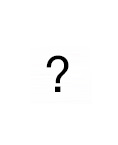 altromicro / nano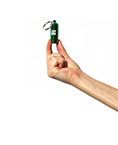 micro / nanomicro / nanomicro / nanosmall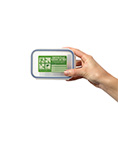 smallsmallsmallsmallregular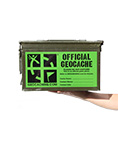 regularregularregularlarge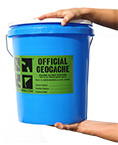 large9. Difficoltà 9. Difficoltà 9. Difficoltà 9. Difficoltà 1 ⃝   1.5 ⃝   2 ⃝   2.5 ⃝   3 ⃝   3.5 ⃝   4 ⃝   4.5 ⃝   5 ⃝1 ⃝   1.5 ⃝   2 ⃝   2.5 ⃝   3 ⃝   3.5 ⃝   4 ⃝   4.5 ⃝   5 ⃝1 ⃝   1.5 ⃝   2 ⃝   2.5 ⃝   3 ⃝   3.5 ⃝   4 ⃝   4.5 ⃝   5 ⃝1 ⃝   1.5 ⃝   2 ⃝   2.5 ⃝   3 ⃝   3.5 ⃝   4 ⃝   4.5 ⃝   5 ⃝1 ⃝   1.5 ⃝   2 ⃝   2.5 ⃝   3 ⃝   3.5 ⃝   4 ⃝   4.5 ⃝   5 ⃝1 ⃝   1.5 ⃝   2 ⃝   2.5 ⃝   3 ⃝   3.5 ⃝   4 ⃝   4.5 ⃝   5 ⃝1 ⃝   1.5 ⃝   2 ⃝   2.5 ⃝   3 ⃝   3.5 ⃝   4 ⃝   4.5 ⃝   5 ⃝1 ⃝   1.5 ⃝   2 ⃝   2.5 ⃝   3 ⃝   3.5 ⃝   4 ⃝   4.5 ⃝   5 ⃝1 ⃝   1.5 ⃝   2 ⃝   2.5 ⃝   3 ⃝   3.5 ⃝   4 ⃝   4.5 ⃝   5 ⃝1 ⃝   1.5 ⃝   2 ⃝   2.5 ⃝   3 ⃝   3.5 ⃝   4 ⃝   4.5 ⃝   5 ⃝1 ⃝   1.5 ⃝   2 ⃝   2.5 ⃝   3 ⃝   3.5 ⃝   4 ⃝   4.5 ⃝   5 ⃝1 ⃝   1.5 ⃝   2 ⃝   2.5 ⃝   3 ⃝   3.5 ⃝   4 ⃝   4.5 ⃝   5 ⃝1 ⃝   1.5 ⃝   2 ⃝   2.5 ⃝   3 ⃝   3.5 ⃝   4 ⃝   4.5 ⃝   5 ⃝1 ⃝   1.5 ⃝   2 ⃝   2.5 ⃝   3 ⃝   3.5 ⃝   4 ⃝   4.5 ⃝   5 ⃝1 ⃝   1.5 ⃝   2 ⃝   2.5 ⃝   3 ⃝   3.5 ⃝   4 ⃝   4.5 ⃝   5 ⃝1 ⃝   1.5 ⃝   2 ⃝   2.5 ⃝   3 ⃝   3.5 ⃝   4 ⃝   4.5 ⃝   5 ⃝1 ⃝   1.5 ⃝   2 ⃝   2.5 ⃝   3 ⃝   3.5 ⃝   4 ⃝   4.5 ⃝   5 ⃝10. Terreno10. Terreno10. Terreno10. Terreno1 ⃝   1.5 ⃝   2 ⃝   2.5 ⃝   3 ⃝   3.5 ⃝   4 ⃝   4.5 ⃝   5 ⃝1 ⃝   1.5 ⃝   2 ⃝   2.5 ⃝   3 ⃝   3.5 ⃝   4 ⃝   4.5 ⃝   5 ⃝1 ⃝   1.5 ⃝   2 ⃝   2.5 ⃝   3 ⃝   3.5 ⃝   4 ⃝   4.5 ⃝   5 ⃝1 ⃝   1.5 ⃝   2 ⃝   2.5 ⃝   3 ⃝   3.5 ⃝   4 ⃝   4.5 ⃝   5 ⃝1 ⃝   1.5 ⃝   2 ⃝   2.5 ⃝   3 ⃝   3.5 ⃝   4 ⃝   4.5 ⃝   5 ⃝1 ⃝   1.5 ⃝   2 ⃝   2.5 ⃝   3 ⃝   3.5 ⃝   4 ⃝   4.5 ⃝   5 ⃝1 ⃝   1.5 ⃝   2 ⃝   2.5 ⃝   3 ⃝   3.5 ⃝   4 ⃝   4.5 ⃝   5 ⃝1 ⃝   1.5 ⃝   2 ⃝   2.5 ⃝   3 ⃝   3.5 ⃝   4 ⃝   4.5 ⃝   5 ⃝1 ⃝   1.5 ⃝   2 ⃝   2.5 ⃝   3 ⃝   3.5 ⃝   4 ⃝   4.5 ⃝   5 ⃝1 ⃝   1.5 ⃝   2 ⃝   2.5 ⃝   3 ⃝   3.5 ⃝   4 ⃝   4.5 ⃝   5 ⃝1 ⃝   1.5 ⃝   2 ⃝   2.5 ⃝   3 ⃝   3.5 ⃝   4 ⃝   4.5 ⃝   5 ⃝1 ⃝   1.5 ⃝   2 ⃝   2.5 ⃝   3 ⃝   3.5 ⃝   4 ⃝   4.5 ⃝   5 ⃝1 ⃝   1.5 ⃝   2 ⃝   2.5 ⃝   3 ⃝   3.5 ⃝   4 ⃝   4.5 ⃝   5 ⃝1 ⃝   1.5 ⃝   2 ⃝   2.5 ⃝   3 ⃝   3.5 ⃝   4 ⃝   4.5 ⃝   5 ⃝1 ⃝   1.5 ⃝   2 ⃝   2.5 ⃝   3 ⃝   3.5 ⃝   4 ⃝   4.5 ⃝   5 ⃝1 ⃝   1.5 ⃝   2 ⃝   2.5 ⃝   3 ⃝   3.5 ⃝   4 ⃝   4.5 ⃝   5 ⃝1 ⃝   1.5 ⃝   2 ⃝   2.5 ⃝   3 ⃝   3.5 ⃝   4 ⃝   4.5 ⃝   5 ⃝11. Attributi (facoltativi, massimo 15)11. Attributi (facoltativi, massimo 15)11. Attributi (facoltativi, massimo 15)11. Attributi (facoltativi, massimo 15)11. Attributi (facoltativi, massimo 15)11. Attributi (facoltativi, massimo 15)11. Attributi (facoltativi, massimo 15)11. Attributi (facoltativi, massimo 15)11. Attributi (facoltativi, massimo 15)11. Attributi (facoltativi, massimo 15)11. Attributi (facoltativi, massimo 15)11. Attributi (facoltativi, massimo 15)11. Attributi (facoltativi, massimo 15)11. Attributi (facoltativi, massimo 15)11. Attributi (facoltativi, massimo 15)11. Attributi (facoltativi, massimo 15)11. Attributi (facoltativi, massimo 15)11. Attributi (facoltativi, massimo 15)11. Attributi (facoltativi, massimo 15)11. Attributi (facoltativi, massimo 15)11. Attributi (facoltativi, massimo 15)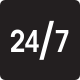 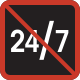 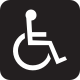 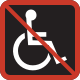 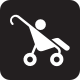 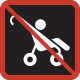 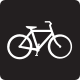 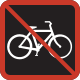 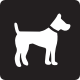 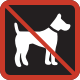 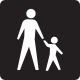 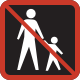 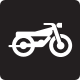 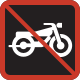 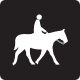 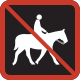 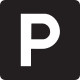 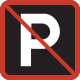 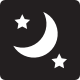 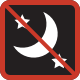 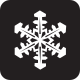 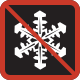 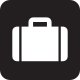 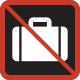 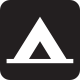 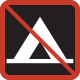 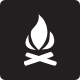 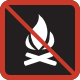 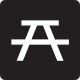 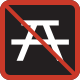 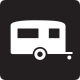 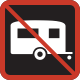 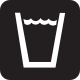 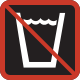 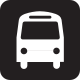 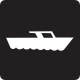 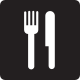 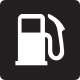 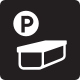 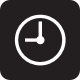 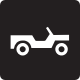 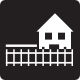 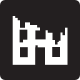 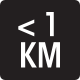 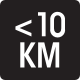 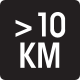 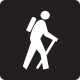 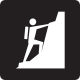 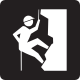 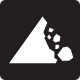 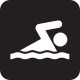 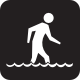 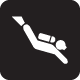 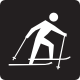 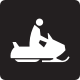 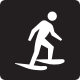 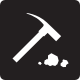 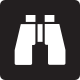 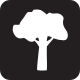 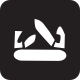 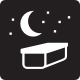 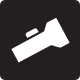 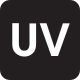 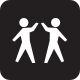 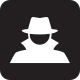 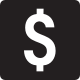 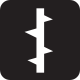 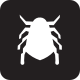 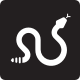 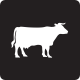 12. Commento (come è realizzata, dove è nascosta e come questa geocache si collega al concetto di mole)12. Commento (come è realizzata, dove è nascosta e come questa geocache si collega al concetto di mole)12. Commento (come è realizzata, dove è nascosta e come questa geocache si collega al concetto di mole)12. Commento (come è realizzata, dove è nascosta e come questa geocache si collega al concetto di mole)12. Commento (come è realizzata, dove è nascosta e come questa geocache si collega al concetto di mole)12. Commento (come è realizzata, dove è nascosta e come questa geocache si collega al concetto di mole)12. Commento (come è realizzata, dove è nascosta e come questa geocache si collega al concetto di mole)12. Commento (come è realizzata, dove è nascosta e come questa geocache si collega al concetto di mole)12. Commento (come è realizzata, dove è nascosta e come questa geocache si collega al concetto di mole)12. Commento (come è realizzata, dove è nascosta e come questa geocache si collega al concetto di mole)12. Commento (come è realizzata, dove è nascosta e come questa geocache si collega al concetto di mole)12. Commento (come è realizzata, dove è nascosta e come questa geocache si collega al concetto di mole)12. Commento (come è realizzata, dove è nascosta e come questa geocache si collega al concetto di mole)12. Commento (come è realizzata, dove è nascosta e come questa geocache si collega al concetto di mole)12. Commento (come è realizzata, dove è nascosta e come questa geocache si collega al concetto di mole)12. Commento (come è realizzata, dove è nascosta e come questa geocache si collega al concetto di mole)12. Commento (come è realizzata, dove è nascosta e come questa geocache si collega al concetto di mole)12. Commento (come è realizzata, dove è nascosta e come questa geocache si collega al concetto di mole)12. Commento (come è realizzata, dove è nascosta e come questa geocache si collega al concetto di mole)12. Commento (come è realizzata, dove è nascosta e come questa geocache si collega al concetto di mole)12. Commento (come è realizzata, dove è nascosta e come questa geocache si collega al concetto di mole)